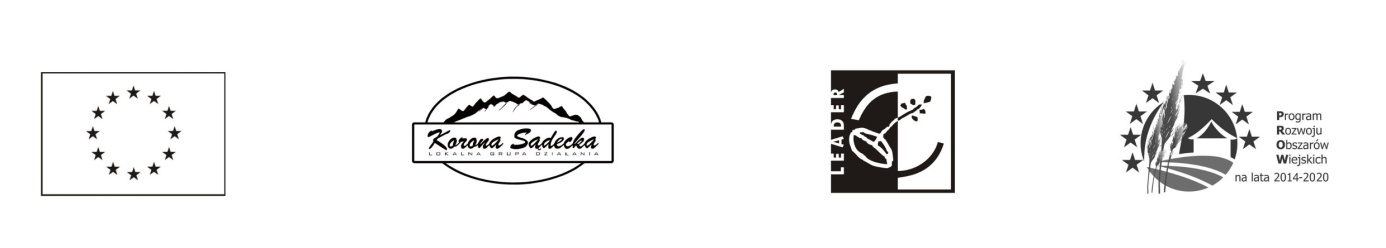 Planowany Terminarz Szkoleń – grudzień 2018 r.XII 2018Razem godzin szkolenia2400000008880008880888888000088800Cykl szkoleniaGodzin szkolenia12345678910111213141516171819202122232425262728293031Grupa I24888Grupa  II 24888Grupa III24888Grupa IV24888Grupa   V 24888